         Daffodil International University (DIU)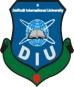             Department of Electrical and Electronic Engineering           EEE 324: Microprocessors and Interfacing LaboratoryExperiment No: 08Name of the Experiment: 
Interfacing 8086 with serial monitor and writing logical instructions using 8086 and serial monitor.Objective:The objectives of the experiment are-To interface Microprocessor kit 8086 with serial monitor.To be familiar with logical instructions.To verify the operation of AND, OR, XOR, NOT logical instructions.Apparatus:PC with Windows XP.Microprocessor kit 8086.MASM.EXELOD186.EXELINK.EXEWincomm software.Theory:Serial monitor Serial monitor is the basic monitor program which monitor program running in 8086 through communication port link between MDE-8086 and computer.Connecting the computerThe connector of computer RS-232C is 25 pin and RS-232c of MDE-8086 is 9 pin is connected.MDE-8086 & RS-232C port of computer is also connected. So RS-232C is ready to do data communication with IBM comparator personal computer.Using serial monitorTo use serial monitor, jumper P1 is moved which located on the PCB like this:		p1After moving the JP1 to serial monitor, if on a power up or pressing RES key, following message    will be displayed on LCD and data communication is possible with computer.At the same time the computer monitor shows the following display:Serial Monitor commands        To show the HELP COMMAND menu, we have to type a question mark (?) and press ENTER.            8086 >?		HELP		COMMAND	E	segment : offset ………………………...: Enter Data to Memory	D	segment: offset length ………………….: Dump Memory Contents	R	[Register name] ………………………..	: Register Display & Change	M	address1, length, address2………………: Move Memory From 1 to 2	F	address, length, data…………………….: Fill Memory With Any Data	L	Return key………………………………: Program Down Load	G	segment : offset…………………………: Execute program	T…………………………………………………	: Program 1 step executeMemory Modify Command: To modify memory we use the command E segment:offset  which tells us to enter data to memory. For example:	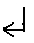 Here “/” is used for offset Decrement and “.” is used for Escaping command.Memory Display Command:To display memory we use the command D segment:offset  length which dumps memory contents. For example:Block Move Command :The M command is used to move blocks of memory from one area to another.Syntax for Move command is “M  segment:offset  ‘no of bytes’  segment:offset”					(source)			(destination)This will move copy data of 		03000 to 03030 					03001 to 03031 					. . . . .  to . . . . . 					So on total 0A bytesMemory Fill Command :        F command is used to fill memory with any data.Syntax for Move command is “F  segment:offset  ‘no of bytes’  Data”The command “F 0000:3000 10  00” fills memory addresses from 0000:3000 to 0000:300F total 10H bytes all with 00H. Display Registers command :             The R command is used to display the 8086 processor registers . To change register individually following are does:PROCEDURE:  In a text editor (Notepad) write the following code.Program 01:Save the program as an asm file. i.e. file name should be like EXP5.asm
Save the program in a folder where MASM.EXE and LINK.EXE and LOD186 is present.
Write ‘cmd’ in RUN window and press ENTER.
To change drive write C: or D: or E: and ENTER to go any drive you want.
To change current directories, you will use the cd command. The cd command stands for “change directory”.
Run the file MASM.EXE with your asm file name after it.MASM.EXE  EXP5.asm orMASM  EXP5.asmPress ENTER to create EXP5.OBJ file then you will seeSource listing [NUL.LST]:Press ENTER if list file is not needed.Press any name if list file is needed.Then you will seeCross-reference [NUL.CRF]:Press ENTER if cross reference file is not needed.Press any name if cross reference file is needed.If there is any error or warning you will see what error happened in which line.
Fix error in the source file and run MASM again if there is any error.
Now for loading use lod186 command and press ENTER.
Then you will seeObject/ Command File [.OBJ]:Press ENTER if object file is not needed.Press any name if object file is needed.Then you will seeOutput Object File [.ABS]:Press ENTER if abs file is not needed.Press any name if abs file is needed.Then you will seeMap Filename [NUL.MAP]Press ENTER if map file is not needed.Press any name if map file is needed.To use serial monitor, set the jumper P1 in the Microprocessor kit 8086 and press RES button to reset.
Now open WINCOMM software and press L to download.
Then press F3 and select abs file type.
Now open the created abs file.
Then press G to interface with serial monitor.
Type R  and write down register values.
Type T  once. This will execute one instruction and show register status. Write down again which registers has been changed.
Continue until all instructions are executed
Now collect the values of register and verify them.